Уважаемые предприниматели!В рамках проекта «Автопоезд «Мой бизнес» в зале заседаний Администрации Поспелихинского района состоится семинар для потенциальных и действующих предпринимателей, также самозанятых граждан Поспелихинского района.Специалисты центра «Мой бизнес» расскажут о мерах и инструментах поддержки бизнеса: финансовые инструменты поддержки бизнеса, программы льготного кредитования и субсидирования, консультационная поддержка и бесплатные образовательные программы для предпринимателей и их сотрудников, персональные услуги по продвижению бизнеса,специальные меры государственной поддержки социальных предпринимателей;возможности расширения рынка сбыта собственной продукции, а также условия выхода на международные рынки.Актуальная тема Автопоезда – «Особенности применения специальных режимов налогообложения на территории Алтайского края».На семинаре будут освещены вопросы использования упрощенной системы налогообложения, в том числе по пониженным налоговым ставкам, патентная система налогообложения, "налоговые каникулы" и новый специальный режим налогообложения для самозанятых граждан "Налог на профессиональный доход"Семинар пройдет 8 июня 2023 г. с 15-00 до 17-00 часов в зале заседаний Администрации Поспелихинского района, с.Поспелиха, ул.Коммунистическая, 7.Для участия в мероприятии необходимо зарегистрироваться до 5 июня 2023 г. по телефону 8(38556) 22-4 71, по электронной почте otprpsp@mail.ruПо вопросам участия обращаться к специалисту информационно-консультационного центра поддержки предпринимательства Администрации Поспелихинского района Зоновой Ирине Михайловне: телефон 8(38556) 22-4 71, электронная почта otprpsp@mail.ru Администрация Поспелихинского районас.Поспелиха, ул.Коммунистическая, 7 9 кабинет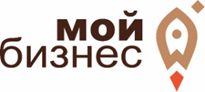 